NOME DO AUTOR [EM MAIÚSCULO]TÍTULO DO TRABALHO [EM MAIÚSCULO]: subtítulo [em minúsculo] Itapeva - SPAnoNOME DO AUTOR [EM MAIÚSCULO]TÍTULO DO TRABALHO [EM MAIÚSCULO]: subtítulo [em minúsculo] Trabalho de Conclusão de Curso apresentado como requisito parcial para a obtenção do título de Bacharel em [nome do curso] pela Universidade Estadual Paulista "Júlio de Mesquita Filho", Câmpus Experimental de Itapeva.Orientador: Prof. Dr. XxxxxxxxxxOrientador: Prof. Dr. XxxxxxxxxxOrientador: Prof. Dr.Coorientador: Prof. Dr.KKKKKItapeva - SPAno- Para geração automática da ficha, acesse:http://www.itapeva.unesp.br/#!/biblioteca/ficha-catalografica/FOlha DE APROVAÇãODedicatóriaDedicatóriaDedicatóriaDedicatóriaDedicatóriaDedicatóriaDedicatóriaDedicatóriaDedicatóriaDedicatóriaDedicatóriaDedicatóriaDedicatóriaDedicatóriaDedicatóriaDedicatóriaDedicatóriaDedicatóriaDedicatóriaDedicatóriaDedicatóriaDedicatóriaDedicatóriaDedicatóriaDedicatóriaDedicatóriaDedicatóriaDedicatóriaDedicatóriaDedicatóriaDedicatóriaDedicatóriaDedicatóriaDedicatóriaDedicatóriaDedicatória.AGRADECIMENTOSAgradecimentosAgradecimentosAgradecimentosAgradecimentosAgradecimentosAgradecimentosAgradecimentosAgradecimentosAgradecimentosAgradecimentosAgradecimentosAgradecimentosAgradecimentosAgradecimentosAgradecimentosAgradecimentosAgradecimentosAgradecimentosAgradecimentosAgradecimentosAgradecimentosAgradecimentosAgradecimentosAgradecimentosAgradecimentosAgradecimentosAgradecimentosAgradecimentosAgradecimentosAgradecimentosAgradecimentos.“Em todas as coisas, o sucesso depende de preparação prévia." Confúcio (551 a.C. – 479 a.C.), filósofo chinêsRESUMODe  500 palavras para trabalhos acadêmicos. ResumoResumoResumoResumo ResumoResumoResumoResumoResumoResumoResumoResumoResumoResumoResumoResumoResumoResumoResumoResumoResumoResumoResumoResumoResumoResumoResumoResumoResumoResumoResumoResumoResumoResumoResumoResumoResumoResumoResumoResumoResumoResumoResumoResumoResumoResumoResumoResumoResumoResumoResumoResumoResumoResumoResumoResumoResumoResumoResumoResumoResumoResumoResumoResumoResumoResumoResumoResumoResumoResumoResumoResumoResumo.Palavras-chave: Palavra. Palavra. Palavra.ABSTRACTIdem ao anterior, porém em outro idioma (preferencialmente inglês). Abstract  AbstractAbstractAbstractAbstractAbstractAbstractAbstractAbstractAbstractAbstractAbstractAbstractAbstractAbstractAbstractAbstractAbstractAbstractAbstractAbstractAbstractAbstractAbstractAbstractAbstractAbstractAbstractAbstractAbstractAbstractAbstractAbstractAbstractAbstractAbstractAbstractAbstractAbstractAbstractAbstractAbstractAbstractAbstractAbstractAbstractAbstractAbstractAbstractAbstractAbstractAbstractAbstractAbstractAbstractAbstractAbstractAbstractAbstractAbstractAbstractAbstractAbstractAbstractAbstractAbstractAbstractAbstractAbstractAbstract.Keywords: Word. Word. Word.Lista de iLUSTRAÇÕES Figura 1 - Título da Figura	01Figura 2 - Título da Figura	02Quadro 1 - Título do Quadro	03Quadro 2 - Título do Quadro	04Gráfico 1 - Título do Gráfico	05Gráfico 2 - Título do Gráfico	06Fotografia 1 - Título da Fotografia	07Fotografia 2 - Título da Fotografia	08Organograma 1 - Título do Organograma	09Organograma 2 - Título do Organograma	10Lista de Tabelas Tabela 1 - Título da Tabela	01Tabela 2 - Título da Tabela	02Tabela 3 - Título da Tabela	03Tabela 4 - Título da Tabela	04Tabela 5 - Título da Tabela	05Tabela 6 - Título da Tabela	06Tabela 7 - Título da Tabela	07Tabela 8 - Título da Tabela	08Tabela 9 - Título da Tabela	09Tabela 10 - Título da Tabela	10Lista de Abreviaturas  Lista de Símbolos sumário1 INTRODUÇÃOIntroduçãoIntroduçãoIntroduçãoIntroduçãoIntroduçãoIntroduçãoIntroduçãoIntroduçãoIntroduçãoIntroduçãoIntroduçãoIntroduçãoIntroduçãoIntroduçãoIntroduçãoIntroduçãoIntroduçãoIntroduçãoIntroduçãoIntroduçãoIntroduçãoIntroduçãoIntroduçãoIntroduçãoIntroduçãoIntroduçãoIntroduçãoIntroduçãoIntroduçãoIntroduçãoIntroduçãoIntroduçãoIntroduçãoIntroduçãoIntroduçãoIntroduçãontrodução.IntroduçãoIntroduçãoIntroduçãoIntroduçãoIntroduçãoIntroduçãoIntroduçãoIntroduçãoIntroduçãoIntroduçãoIntroduçãoIntroduçãoIntroduçãoIntroduçãoIntroduçãoIntroduçãoIntroduçãoIntroduçãoIntroduçãoIntroduçãoIntroduçãoIntroduçãoIntroduçãoIntroduçãoIntroduçãoIntroduçãoIntroduçãoIntrodução.IntroduçãoIntroduçãoIntroduçãoIntroduçãoIntroduçãoIntroduçãoIntroduçãoIntroduçãoIntroduçãoIntroduçãoIntroduçãoIntroduçãoIntrodução.2 TÍTULOTextoTextoTextoTextoTextoTextoTextoTextoTextoTextoTextoTextoTextoTextoTextoTextoTextoTextoTextoTextoTextoTextoTextoTextoTextoTextoTextoTextoTextoTextoTextoTextoTextoTextoTextoTexto.TextoTextoTextoTextoTextoTextoTextoTextoTextoTextoTextoTextoTextoTextoTextoTextoTextoTextoTextoTexto.2.1 Seção secundáriaTextoTextoTextoTextoTextoTextoTextoTextoTextoTextoTextoTextoTextoTextoTextoTextoTextoTextoTextoTextoTextoTextoTextoTextoTextoTextoTextoTextoTextoTextoTextoTextoTextoTextoTextoTextoTextoTextoTextoTextoTextoTextoTexto.2.1.1 Seção terciária TextoTextoTextoTextoTextoTextoTextoTextoTextoTextoTextoTextoTextoTextoTextoTextoTextoTextoTextoTextoTextoTextoTextoTextoTextoTextoTextoTextoTextoTextoTextoTextoTextoTextoTextoTextoTextoTextoTextoTextoTextoTextoTexto.Figura 1 – Vista parcial da Biblioteca – Unesp Câmpus de Itapeva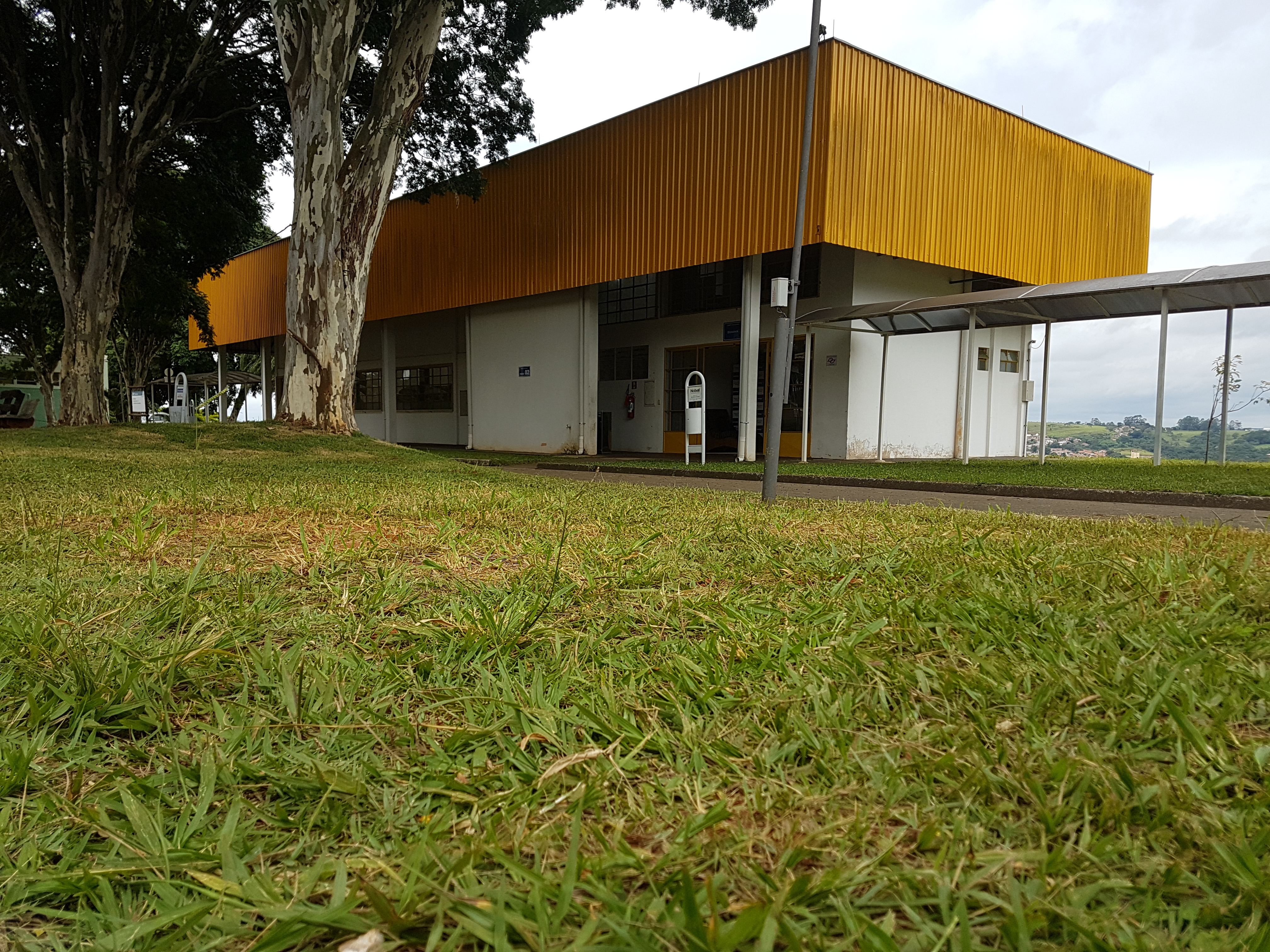 Fonte: Autoria própria (2019)TextoTextoTextoTextoTextoTextoTextoTextoTextoTextoTextoTextoTextoTextoTextoTextoTextoTextoTextoTextoTextoTextoTextoTextoTextoTextoTextoTextoTextoTextoTextoTextoTextoTextoTextoTextoTextoTextoTextoTextoTexto.TextoTextoTextoTextoTextoTextoTextoTextoTextoTextoTextoTextoTextoTextoTextoTextoTextoTextoTextoTextoTextoTextoTextoTextoTextoTextoTextoTextoTextoTextoTextoTextoTextoTextoTextoTextoTexto.Alíneas são utilizadas para enumerar os diversos assuntos de uma seção que não possuem título, pode-se utilizar subalíneas quando necessário:Figura 2 – Alíneas e subalíneas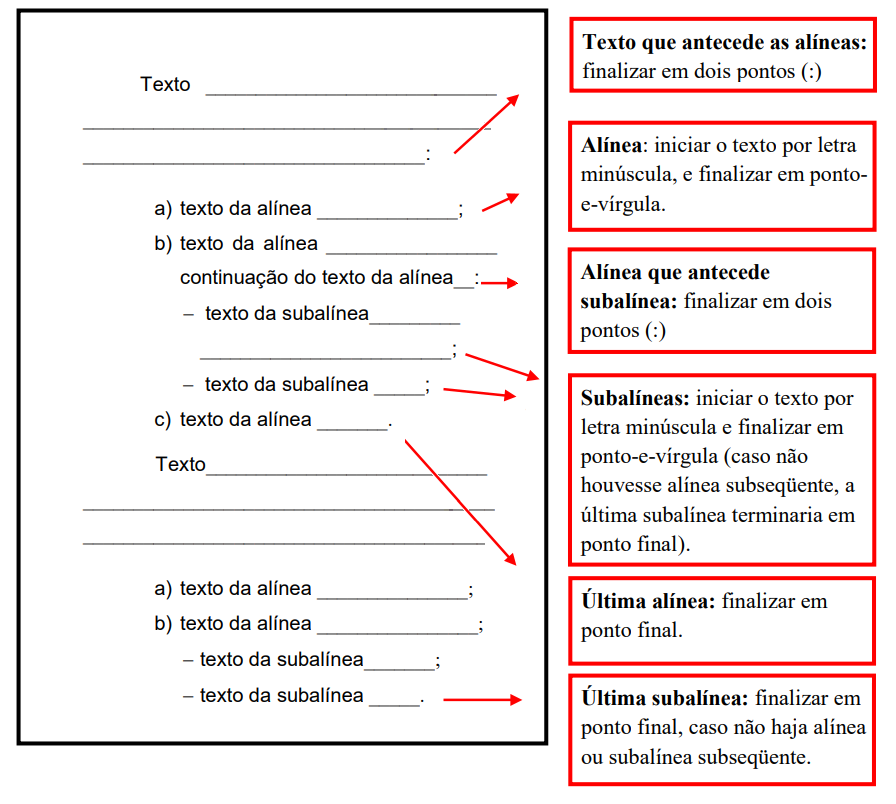 Fonte:  Adaptado de Faculdades Integradas de Ourinhos (2013, p. 72)TextoTextoTextoTextoTextoTextoTextoTextoTextoTextoTextoTextoTextoTextoTextoTextoTextoTextoTextoTextoTextoTextoTextoTextoTextoTextoTextoTextoTextoTextoTextoTextoTextoTextoTextoTextoTextoTextoTextoTextoTextoTextoTextoTextoTextoTextoTextoTextoTextoTextoTextoTextoTextoTexto.A respeito das citações:As citações diretas, com mais de 3 linhas, deverão ser apresentadas em destaque, separadas do texto por um espaço. O trecho transcrito é feito em espaço simples de entrelinhas, fonte tamanho 10, com recuo de  da margem esquerda. Ao final da transcrição, faz-se a citação. (AUTOR, Ano, p.00).As tabelas não apresentam fechamento lateral, possuem dados numéricos e devem ser padronizadas conforme o Instituto Brasileiro de Geografia e Estatística (IBGE), a seguir pode ser observado um exemplo de tabela:Tabela 1 – Velocidades de propagação das ondas: espessura dos painéisFonte:  MORALES (2006, p. 51)TextoTextoTextoTextoTextoTextoTextoTextoTextoTextoTextoTextoTextoTextoTextoTextoTextoTextoTextoTextoTextoTextoTextoTextoTextoTextoTextoTextoTextoTextoTextoTextoTextoTextoTextoTexto.TextoTextoTextoTextoTextoTextoTextoTextoTextoTextoTextoTextoTextoTextoTextoTextoTextoTextoTextoTextoTextoTextoTextoTextoTextoTextoTextoTextoTextoTextoTextoTextoTextoTextoTextoTextoTexto.TextoTextoTextoTextoTextoTextoTextoTextoTextoTextoTextoTextoTextoTextoTextoTextoTextoTextoTextoTextoTextoTextoTextoTextoTextoTextoTextoTextoTextoTextoTextoTextoTextoTextoTextoTextoTextoTextoTextoTextoTextoTexto.Com relação aos quadros, apresentam fechamento lateral, possuem dados não numéricos e também devem ser padronizadas conforme o Instituto Brasileiro de Geografia e Estatística (IBGE):Quadro 1 – Normas usadas na elaboração de um artigo científico                                                      Fonte: ABNT (2018, p. 1)TextoTextoTextoTextoTextoTextoTextoTextoTextoTextoTextoTextoTextoTextoTextoTextoTextoTextoTextoTextoTextoTextoTextoTextoTextoTextoTextoTextoTextoTextoTextoTextoTextoTextoTextoTextoTextoTextoTextoTexto.Veja-se, a seguir, um exemplo de fórmula conforme a ABNT NBR 14724 (2011):TextoTextoTextoTextoTextoTextoTextoTextoTextoTextoTextoTextoTextoTextoTextoTextoTextoTextoTextoTextoTextoTextoTextoTextoTextoTextoTextoTextoTextoTextoTextoTextoTextoTextoTextoTextoTextoTextotoTextoTextoTextoTextoTextoTextoTextoTextoTextoTextoTexto.3 CONCLUSÃOConclusãoConclusãoConclusãoConclusãoConclusãoConclusãoConclusãoConclusãoConclusãoConclusãoConclusãoConclusãoConclusãoConclusãoConclusãoConclusãoConclusãoConclusãoConclusãoConclusãoConclusãoConclusãoConclusãoConclusãoConclusãoConclusãoConclusãoConclusãoConclusão.ConclusãoConclusãoConclusãoConclusãoConclusãoConclusãoConclusãoConclusãoConclusãoConclusãoConclusãoConclusãoConclusãoConclusãoConclusãoConclusãoConclusãoConclusãoConclusãoConclusãoConclusãoConclusãoConclusãoConclusãoConclusãoConclusãoConclusãoConclusão.REFERÊNCIAsASSOCIAÇÃO BRASILEIRA DE NORMAS TÉCNICAS. ABNT NBR 6022: informação e documentação: artigo em publicação periódica técnica e/ou científica: apresentação. Rio de Janeiro: ABNT, 2018. p. 1.ASSOCIAÇÃO BRASILEIRA DE NORMAS TÉCNICAS. ABNT NBR 6023: informação e documentação: referências: elaboração. Rio de Janeiro: ABNT, 2018. ASSOCIAÇÃO BRASILEIRA DE NORMAS TÉCNICAS. ABNT NBR 6024: informação e documentação: numeração progressiva das seções de um documento: apresentação. Rio de Janeiro: ABNT, 2012. ASSOCIAÇÃO BRASILEIRA DE NORMAS TÉCNICAS. ABNT NBR 6027: informação e documentação: sumário: apresentação. Rio de Janeiro: ABNT, 2012.ASSOCIAÇÃO BRASILEIRA DE NORMAS TÉCNICAS. NBR 6028: informação e documentação: resumo: apresentação. Rio de Janeiro: ABNT, 2003. ASSOCIAÇÃO BRASILEIRA DE NORMAS TÉCNICAS. NBR 10520: informação e documentação: citações em documentos: apresentação. Rio de Janeiro: ABNT, 2002. ASSOCIAÇÃO BRASILEIRA DE NORMAS TÉCNICAS. ABNT NBR 14724: informação e documentação: trabalhos acadêmicos: apresentação. Rio de Janeiro: ABNT, 2011. CERVO, Amado Luiz; BERVIAN, Pedro A; SILVA, Roberto da. Metodologia científica. 6. ed. São Paulo: Pearson Prentice Hall, 2007. FACULDADES INTEGRADAS DE OURINHOS. Manual de normas e padrões paraprojetos de pesquisa e monografias. Ourinhos, 2013. Disponível em: http://fio.edu.br/site2013/images/institucional/download/NormasParaTCC_FaculdadesFIO.pdf. Acesso em: 17 maio 2019.MORALES, Elen Aparecida Martines. Técnicas de propagação de ondas na estimativa de propriedades mecânicas de painéis OSB. 2006. Tese (Doutorado em Ciência e Engenharia de Materiais) – Interunidades Ciência e Engenharia de Materiais, Universidade de São Paulo, São Carlos, 2006. DOI:  10.11606/T.88.2006.tde-28022007. Disponível em: http://www.teses.usp.br/teses/disponiveis/88/88131/tde-28022007-105842/pt-br.php. Acesso em: 29 maio 2019. OLIVEIRA NETTO, Alvim Antônio de. Metodologia da pesquisa científica: guia prático para apresentação de trabalhos acadêmicos.  2. ed. rev. e atual. Florianópolis: Visual Books, 2006.APÊNDICE A – TÍTULO Material complementar ao texto, elaborado pelo autorANEXO A – TÍTULOMaterial complementar ao texto, não elaborado pelo autorABNTAssociação Brasileira de Norma Técnicas IBGEInstituto Brasileiro de Geografia e Estatística IPT Instituto de Pesquisas Tecnológicas PERProcess Energy Requirement ∑ Somatório CCarbono Ca Cálcio O(n)Ordem de um algoritmo1INTRODUÇÃO	012TÍTULO	022.1Título da seção secundária	032.1.1Título da seção terciária	043CONCLUSÃO	05REFERÊNCIAS	06APÊNDICE A – TÍTULO	07ANEXO A – Título	08t (mm)t (mm)VAI (m/s)Vd (m/s)VGt/Am (m/s)15(1)10861091110215(1)801087615(1)7107259639659662571505525756AutorTítuloABNTNBR 6023: Informação e documentação – Referências – ElaboraçãoABNTNBR 6024: Informação e documentação – Numeração progressiva das seções de um documento – ApresentaçãoABNTNBR 6028: Resumos – ProcedimentoABNTNBR 10250: Informação e documentação – Citações em documentos – ApresentaçãoIBGENormas de apresentação tabular. 3. ed. Rio de Janeiro, 1993x2 + y2 = z2(1)(x2 + y2) / 5 = n(2)